ZÁPIS DO MATEŘSKÉ ŠKOLYZápis do Mateřské školy Polešovice bude probíhat ve dnech 2. 5. – 16. 5. 2021.Zápis bude probíhat distanční formou tzn. bez přítomnosti rodičů i dětí. V uvedeném termínu rodiče vhodí příslušné dokumenty do schránky Mateřské školy Polešovice.Dokumenty nutné k zápisu:Žádost o přijetí dítěte (ke stažení na webových stránkách MŠ www.mspolesovice.cz)Potvrzení od lékaře o očkování dítěte (na zadní straně žádosti)Kopie rodného listuDůležité: vyplňte také kontaktní telefonní číslo a mail, na který Vám následně bude zasláno registrační číslo, pod kterým je Vaše žádost vedena.Všechny tyto dokumenty vložte do obálky a vhoďte v uvedený termín do schránky u mateřské školy.Hlavní kritéria pro přijetí dětí jsou datum narození a bydliště dítěte.V případě jakýchkoliv dotazů volejte na tel. 734 635 938Schůzka rodičů nově přijatých dětí se uskuteční dne 15. 6. 2021 v 15:30 hod. (bez přítomnosti dětí).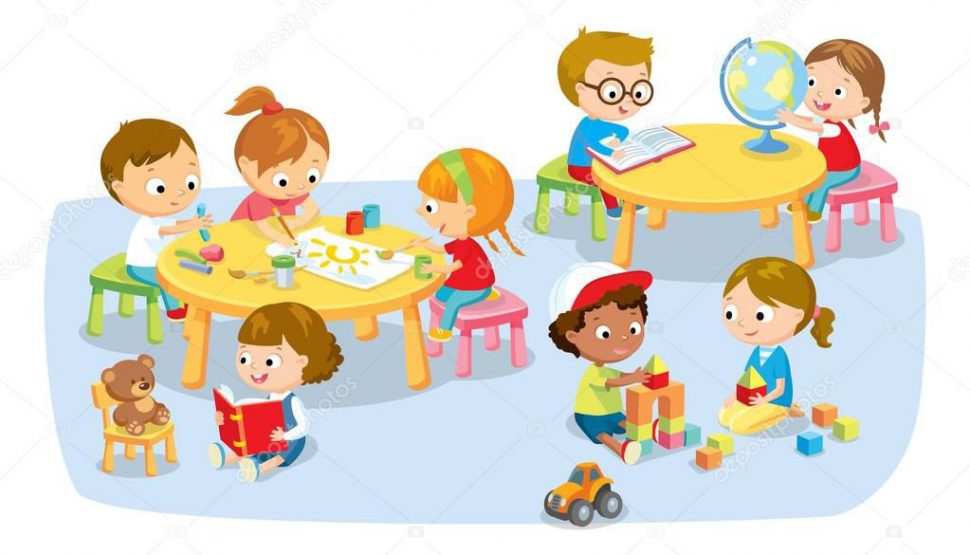 